CUNEO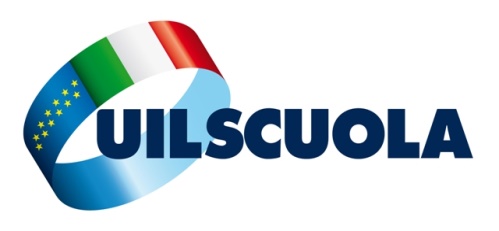 Cuneo 28/08/2017ESITI UTILIZZAZIONI   DOCENTI II GRADO  SENZA TITOLO CHE RICHIEDONO POSTI DI SOSTEGNO - A.S. 2017/18ESITI UTILIZZAZIONI   DOCENTI II GRADO  SENZA TITOLO CHE RICHIEDONO POSTI DI SOSTEGNO - A.S. 2017/18ESITI UTILIZZAZIONI   DOCENTI II GRADO  SENZA TITOLO CHE RICHIEDONO POSTI DI SOSTEGNO - A.S. 2017/18ESITI UTILIZZAZIONI   DOCENTI II GRADO  SENZA TITOLO CHE RICHIEDONO POSTI DI SOSTEGNO - A.S. 2017/18ESITI UTILIZZAZIONI   DOCENTI II GRADO  SENZA TITOLO CHE RICHIEDONO POSTI DI SOSTEGNO - A.S. 2017/18DA CLASSE DI CONCORSO TITOLARITA'PUNTI SEDE SCELTAGALLIANO ELENA GIOVANNAA048FOSSANO VALLAURI313CUNEO VIRGINIO DONADIOCOLLETTI CARMELAA045FOSSANO VALLAURI290FOSSANO VALLAURIDOGLIANI FRANCAAB24FOSSANO VALLAURI257FOSSANO VALLAURIMARENGO GIANFRANCOA051ALBA UMBERTO I230ALBA UMBERTO IGALLICCHIO FRANCAAB24ALBA UMBERTO I215RINUNCIAROSSO SANDRAA066ALBA CILLARIO FERRERO204CUNEO BONELLI AIMAR CARLOA011CUNEO DE AMICIS204SALUZZO DENINA (15 ore)CLEMA ALESSIAA009SALUZZO SOLERI-BERTONI197RINUNCIACRAVERO MARIA LUCIAA050 BRA GIOLITTI-GANDINO185VIVALDA ANNAA012CUNEO VIRGINIO-DONADIO176RINUNCIAPANSA VALTERB011ALBA UMBERTO I141MONDOVI' GIOLITTI BELLISARIOCOMBA SILVANAAB24MONDOVI' GIOLITTI-BELLISARIO138MONDOVI' GIOLITTI BELLISARIOBIOLATTI RITAA018SAVIGLIANO CRAVETTA + SOLERI BERTONI129SAVIGLIANO CRAVETTABOE FRANCOB016FOSSANO VALLAURI123MONDOVI' CIGNAGIORDANINO GUALTIEROB011ALBA UMBERTO I115ALBA UMBERTO IFORCHINO SUSANNAA012MONDOVI' GIOLITTI-BELLISARIO107 MONDOVI'GIOLITTI BELLISARIOSPIGA MASSIMILIANOA042BRA GUALA91CUNEO GRANDISFALCO MONICAA012BRA MUCCI81BRA GUALAGALLO ANNAMARIAAB24ALBA UMBERTO I74ALBA EINAUDI MUCCHETTI CLAUDIOA037CUNEO ITIS55SALUZZO DENINA (12 ore)CANNIZZO FILIPPOA048ALBA CILLARIO FERRERO45ALBA CILLARIO FERREROSCARPARO SERENAB019ALBA CILLARIO FERRERO44BRA MUCCIFILICE ANNAA046ALBA EINAUDI24ALBA EINAUDI 